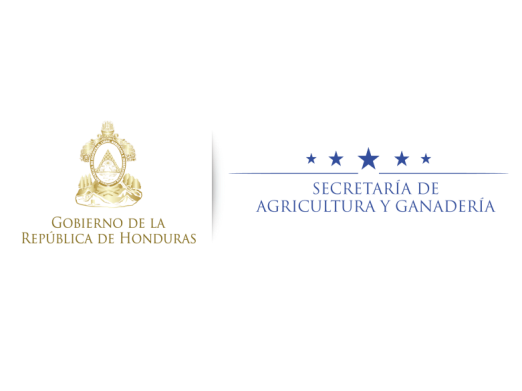 Aviso de Licitación PúblicaRepública de HondurasSECRETARÍA DE AGRÍCULTURA Y GANADERÍADirección de Ciencia y Tecnología Agropecuaria (DICTA]LPN  SAG-DICTA/PROYECTO PORCINO LPN-008-2015ADEMDUM NO. 1Adquisición de ALIMENTO BALANCEADO PARA CERDOSA las empresas que han adquirido las Bases de Licitación, se les informa de las siguientes Modificaciones al pliego de condiciones:En la Sección II. Datos de la Licitación (DDL), Inciso D: Presentación y Apertura de Ofertas se contemplaba inicialmente la fecha de presentación de ofertas para el IAO 16: Propósitos de la presentación de las ofertas y la IAO 17: Apertura de Ofertas, con fecha de presentación del Lunes 28 de Diciembre de 2015 y se MODIFICA la fecha de presentación y apertura de ofertas para el día Viernes 08 de Enero de 2015 en un horario de las 2:00 pm la recepción  y las 2:10 pm. la apertura de las mismas.Este ADENDUM No. 1 forma parte de las Bases de Licitación.Tegucigalpa MDC. 21 de Diciembre de 2015ING. FRANCISCO JEOVANY PÉREZDIRECTOR EJECUTIVO DICTA